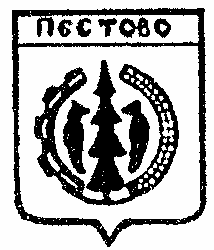 Российская ФедерацияНовгородская областьПестовский  районАДМИНИСТРАЦИЯ УСТЮЦКОГО СЕЛЬСКОГО ПОСЕЛЕНИЯПОСТАНОВЛЕНИЕот 15.10.2020    №70д. УстюцкоеО внесении изменений в постановлениеАдминистрации Устюцкого сельскогопоселения  13.02.2020  № 12     В целях выполнения требований федерального законодательства в сфере градостроительной деятельности в части полномочий органов местного самоуправления поселений, в соответствии с частью 6 статьи 31 Градостроительного Кодекса Российской ФедерацииПОСТАНОВЛЯЮ:       Внести изменения в постановление администрации Устюцкого сельского поселения от 13.02.2020 №12 «О создании комиссии по землепользованию и застройке Устюцкого сельского поселения» изложив Приложение №2 в прилагаемой редакции.Глава сельского поселения                                                 С.А.УдальцовСОСТАВ КОМИССИИПО ЗЕМЛЕПОЛЬЗОВАНИЮ И ЗАСТРОЙКЕ УСТЮЦКОГО СЕЛЬСКОГО ПОСЕЛЕНИЯПриложение № 2к постановлению администрации Устюцкого сельского поселения№12 от 13.02.2020Председатель Комиссии  Глава администрации Устюцкого сельского поселения Удальцов Сергей Анатольевич(должность, ФИО)Заместитель председателя Комиссии Главный специалист администрации Устюцкого сельского поселения Иванова Татьяна Николаевна                                                            (должность, ФИО)Секретарь Комиссии Специалист администрации Устюцкого сельского поселения             Исакова Наталья Александровна                                        (должность, ФИО)Члены Комиссии:Депутат Совета депутатов Устюцкого сельского поселенияКозлова Галина Алексеевна(должность, ФИО)Главный специалист отдела архитектуры и управления земельными ресурсами администрации Пестовского муниципального района              Гусева Евгения Геннадьевна(должность, ФИО)